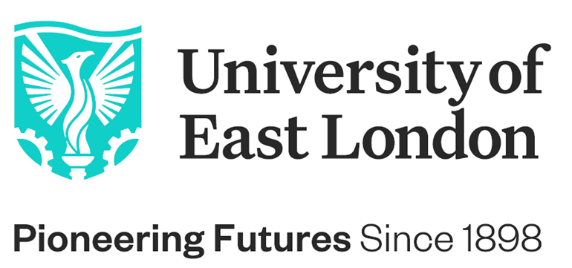 JOB DESCRIPTIONPost:			Technician in Simulation and Immersive TechnologyABOUT THE UNIVERSITY OF EAST LONDON:If you are seeking a career that combines cutting-edge education with a passion for creating positive change, look no further than the University of East London. Founded in 1898 to meet the skills needs of the 2nd industrial revolution, we’re now in Year 5 of our transformational 10-year Vision 2028 strategic plan, spearheaded by our Vice-Chancellor and President, Professor Amanda Broderick.Our goal is to advance industry 5.0 careers-first education and provide a clear path to the jobs and opportunities of the future. We are committed to driving diversity in the 5.0 talent pipeline, working in partnership to promote talent wherever it is found and creating a sustainable, inclusive, and green future.But we can't achieve this goal alone. We need forward-thinking, innovative, and curious individuals like you to join our community and help us shape the future. As part of our team, you'll have the opportunity to work with a diverse range of people who share your passion for creating positive change. We’re an inclusive and welcoming community that is constantly moving forward, never satisfied with the status quo. If you're ready to join a team that values your unique skills and perspectives and is dedicated to making a difference, we invite you to explore a career with us. We are excited to welcome talented individuals who are committed to advancing their careers while making a positive impact on the world.ABOUT THE SCHOOL OF HEALTH, SPORT & BIOSCIENCE:The school of Health, Sport & Bioscience currently has 4 departments with a range of professional programmes. The main departments are:Allied and Public HealthNursingSportBioscienceThe range of departments highlights the range of courses on offer within the school and we are proud to work collaboratively with our NHS partners to look at new ways of working. Due to this the school is one of the leading organisations for developing courses that lead to new roles in healthcare, including the nursing associate role and deployment. The school is growing currently and will expand with the development of Occupational Therapy, Advanced Clinical Practice and Physicians Associate as well as bespoke CPD programmes.ROLE PURPOSE:This post will be located within the School of Health, Sport & Bioscience. This post is designed to support the academic departments within the School of Health, Sport & Bioscience coordinate the education delivery of simulation, demonstrating excellence in teaching clinical skills across the professional programmes. The simulation facilities are currently undergoing a redesign and therefore are recruiting experienced technicians, with a focus on interprofessional simulation and immersive technology. This will enable the school to develop an interprofessional simulation team to enable highly effective simulation and skills teaching, which prepares students for the interprofessional roles they will be embarking on.MAIN DUTIES AND RESPONSIBILITIES:Working closely with the Hospital and Primary Care Training Hub Manager for the day-to-day operation of the skills and simulation rooms and workshops, ensuring the cleanliness and upkeep of their area of responsibility. This includes set up, demonstrating the use of equipment, ensuring equipment is regularly maintained and clearing up the area after use. To effectively work as part of a team to ensure the successful efficient running of the Hospital and Primary Care Training Hub.Provide skilled assistance and technical guidance to students, academics, and other stakeholders both on and off site, advising on relevant techniques and observing safety precautions at all times. To oversee the process for ensuring adequate stocks of instruments, equipment, and consumables by means of regular stocktaking and the production of inventories.Provides general health and safety supervision of stakeholders using equipment and working in the simulation laboratories, ensuring safe methods of working in accordance with statutory and university requirements. Develops and facilitate drop-in sessions to help students to practice their clinical skills. Ensure that the information governance policy is established and communicated within the simulation centre where filming occurs. Work within the university’s data protection policies ensuring any student identifiable data is not disclosed inappropriately.Contribute to university activities, particularly those intended to enhance the student experience and improve the attainment gap between BAME and other students.Set up and facilitate drop-in workshops and one-to-one sessions to help students access to the computer-based learning activities (e.g., help students with logins and how to access from home and on mobile devices) and offer advice on use (e.g., tips, short-cuts etc).Maintain a register of all teaching/skills equipment; ensure appropriate user maintenance is carried out. To establish and manage a system for service maintenance and testing as required by manufacturers recommendations/service agreements and keep up to date records.Ensure UEL policies are followed particularly in relation of equality and diversity, manual handling, Health and Safety, Infection control, RIDDOR, COSHH, Cleaning and disinfection solutions and equipment. Act independently in operating, maintaining, and managing the simulation mannequins.To ensure simulation centre and teaching resources are set up and available in advance of teaching events within the simulation and technical skills centre and support other centre staff to ensure that all teaching rooms are set up adequately. Must be able to do moving and handling of equipment and simulation manikins.Monitoring and keeping records of the use, performance, and repair of particular items of equipment and of the receipt and use of spare parts and expendable items. To understand and facilitate the development of immersive technology in the skills and simulation rooms. To carry out other duties which might be reasonably assigned by the line manager or Dean.PERSON SPECIFICATIONEDUCATION QUALIFICATIONS AND ACHIEVEMENTS
Essential qualifications:Good standard of general education including a degree OR have extensive relevant experience (A/C)Desirable criteria:Degree in a relevant subject e.g., nursing or healthcare (A/C)Qualification in simulation-based education (A/I)KNOWLEDGE AND EXPERIENCE:  Essential criteria:Experience of working in Higher Education Simulation or Simulation in NHS Settings (A/I)Detailed understanding of clinical simulation (I/T)Desirable criteria:Knowledge of the equipment used in skills and simulation settings (I)SKILLS AND ABILITIES: Essential criteria:Experience of setting up simulation settings for interprofessional learning and development (A/I/T)PERSONAL ATTRIBUTES AND QUALITIES:Essential criteria:Commitment to and understanding of equality and diversity issues within a diverse and multicultural environment (I)TEAMWORK: Essential criteria:Naturally collaborative with experience of working as part of a small team, supporting others in dealing with peaks in demand (A/I) The post requires an enhanced DBS check.UEL are an inclusive equal opportunities employer and are proud of our Equality, Diversity and Inclusivity achievements. We expect all employees of UEL to embrace our EDI policy and will not tolerate discrimination in any form.So, if you’d like to take your career to the next level with us here at the University of East London and are inspired by our environment and drive for success, we want you to apply today!Criteria tested: 
A = Application form				I = Interview
P = Presentation				T = TestSchools:Health, Sport & Bioscience GradeCampus:  	 DStratford Responsible to:Liaison with:  Head of Technical ResourcesStudents, staff across Health, Sport & Bioscience, local employers, simulation staff within these organisations, Hospital and Primary Care Training Hub Manager, technical staff